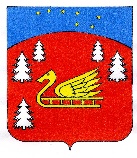 Администрация муниципального образования Красноозерное сельское поселение муниципального образования Приозерский муниципальный район Ленинградской области.ПОСТАНОВЛЕНИЕ от   02 июня 20017 года №  158Об утверждении административного регламента администрации муниципального образования Красноозерное        сельское      поселение по     предоставлению      муниципальной услуги «Предоставление права на  размещение нестационарного торгового объекта на территории муниципального образования Красноозерное сельское поселение муниципального образования Приозерский муниципальный район Ленинградской области»          На основании Федерального закона от 06.10.2003 N 131-ФЗ "Об общих принципах организации местного самоуправления в Российской Федерации",    в целях исполнения Федерального закона от 27 июля 2010 года № 210-ФЗ «Об организации предоставления государственных и муниципальных услуг», в соответствие с требованиями приказа Комитета по развитию малого, среднего бизнеса и потребительского рынка от 18.08.2016г №22 «О порядке разработки и утверждения схем размещения нестационарных торговых объектов на территории муниципальных образований Ленинградской области» прошу,   Приказом Министерства связи и массовых коммуникаций Российской Федерации от 13.04.2012 г. N 107 "Об утверждении Положения о федеральной государственной информационной системе "Единая система идентификации и аутентификации в инфраструктуре, обеспечивающей информационно-технологическое взаимодействие информационных систем, используемых для предоставления государственных и муниципальных услуг в электронной форме" постановлением администрации МО Красноозерное сельское поселение от 16 декабря 2014 года №277 «Об утверждении Порядка разработки и утверждения административных регламентов исполнения муниципальных функций (предоставления муниципальных услуг) администрацией муниципального образования Красноозерное сельское поселение муниципального образования Приозерский муниципальный район Ленинградской области», администрация муниципального образования Красноозерное сельское поселение ПОСТАНОВЛЯЕТ:1. Утвердить административный регламент администрации муниципального образования Красноозерное сельское поселение муниципального образования Приозерский муниципальный район Ленинградской области по предоставлению муниципальной услуги «Предоставление права на  размещение нестационарного торгового объекта на территории муниципального образования Красноозерное сельское поселение муниципального образования Приозерский муниципальный район Ленинградской области»   2. Разместить настоящее постановление на официальном сайте администрации  муниципального образования Красноозерное сельское поселение: www.krasnoozernoe.spblenobl.ru, опубликовать в районных средствах массовой информации: газета «Красная звезда» и в реестре муниципальных услуг Ленинградской области.  3. Настоящее постановление вступает в силу на следующий день после его официального опубликованияГлава администрации  								Ю.Б. ЗаремскийИсп. Анкру О., тел. 8(813-79)67-516Разослано: дело-2, прокуратура-1, сайт администрации-1, газета «Красная звезда»-1С тестом Административного регламента«Предоставление права на  размещение нестационарного торгового объектана территории муниципального образования Красноозерное сельское поселение муниципального образования Приозерский муниципальный район Ленинградской области» можно ознакомиться на официальном сайте администрации  http://krasnoozernoe.ru/ 